Lesní stromoví ptáci Šplhavci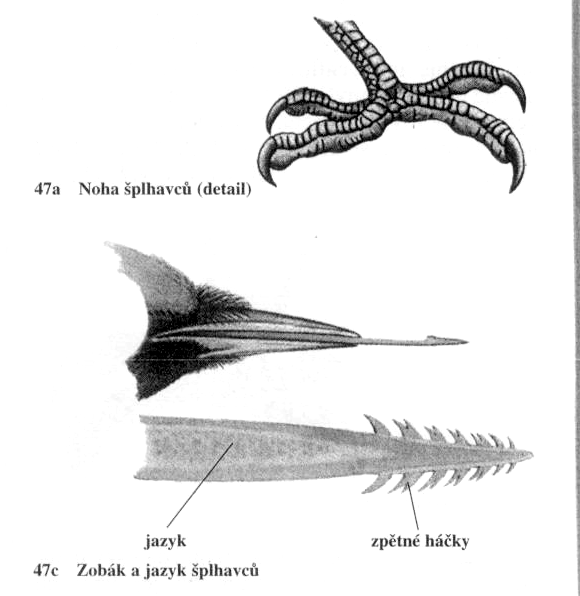 Znaky: zobák ………………………………………………………………………………………………….             jazyk  ………………………………………………………………………………………………             končetiny  …………………………………………………………………………………………             ocas  ……………………………………….……………………………………………………..Zástupci: …………………………………  ………………….. největší šplhavec, horské lesy                …………………………………  ………………….i listnaté lesy, parky, bíločerné zbarvení                …………………………………  …………………okraje listnatých lesů, zahrady  šedozelené zbarvení – viz.obrázek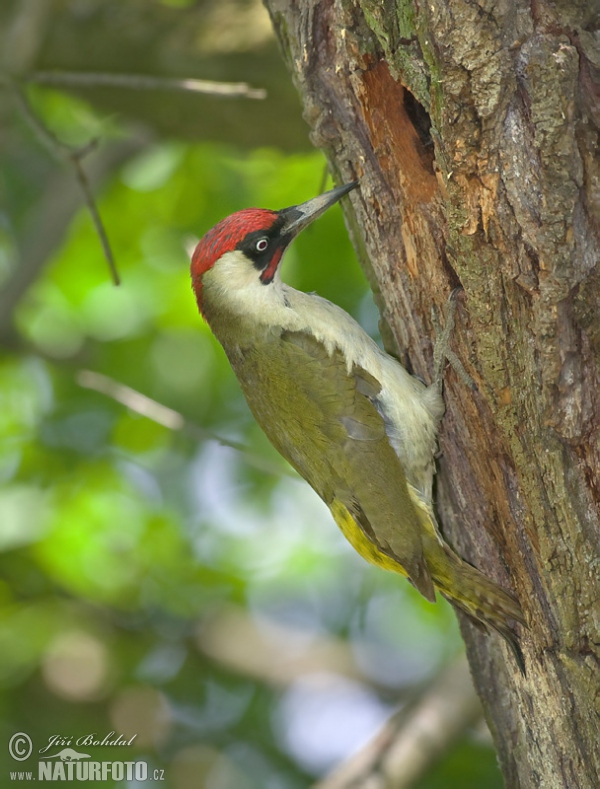 Jaké barva je společná pro všechny šplhavce?PěvciZnaky: zobák ……………………………………………………………………………………             způsob lovu  …………………………………………………………………………………..             končetiny  ……………………………………………………………………………………             hlasové ústrojí =…………., které se nachází……………………………………………….                                        (nápověda: obrázek dýchací soustavy)Zástupci: ……………………  …………… šplhá po stromě hlavou dolů                …………………  ……………… plže s ulitou pouští na kámen, hnědé zbarvení na břiše kropenatý                ……………………  …………… sameček s oranžovým zobákem a samička s hnědým, sám je černý                ……………………  ……………v lese upozorňuje na nebezpečí Poznáš mě? Další zástupci: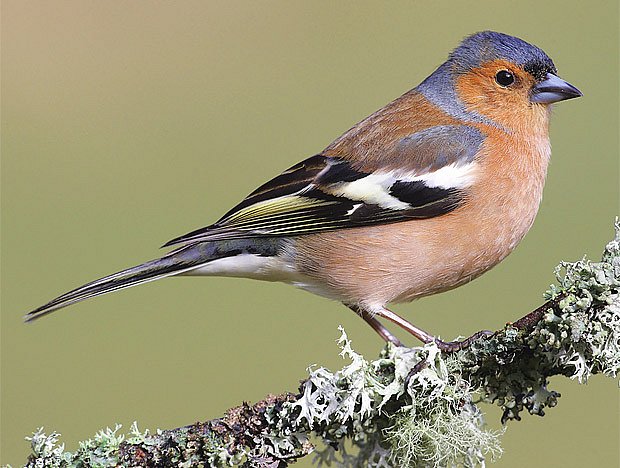 …………………………………….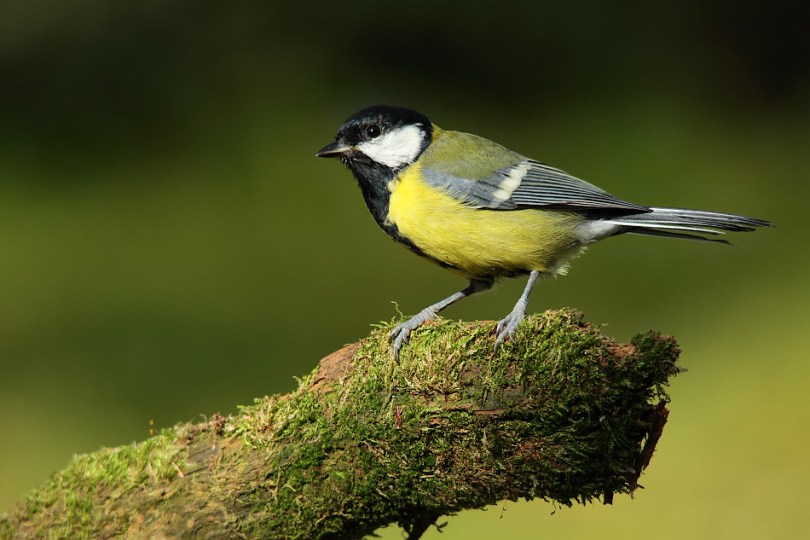 …………………………………….Trochu jarní botanikyUrčete názvy rostlin:Vypracovaný úkol pošlete na adresu nemcova@zs-sever.cz do 17. 4. 20201.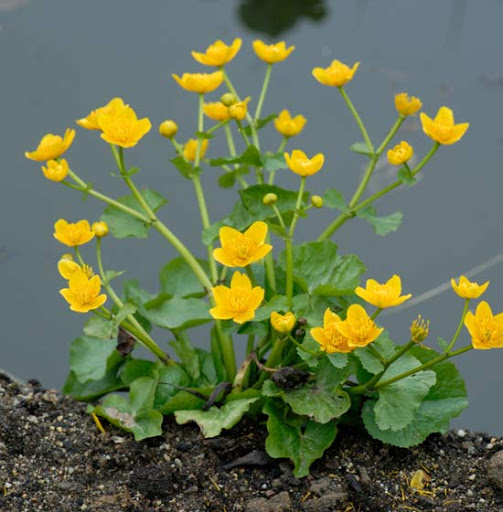 ……………………………..2.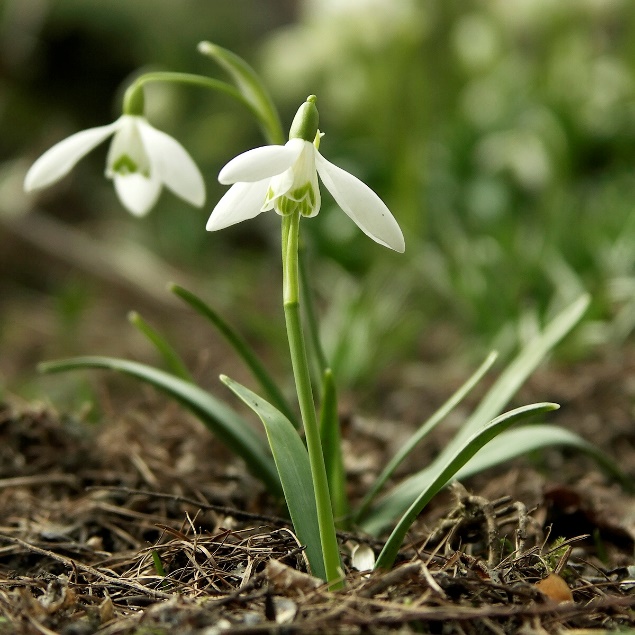 ………………………………3.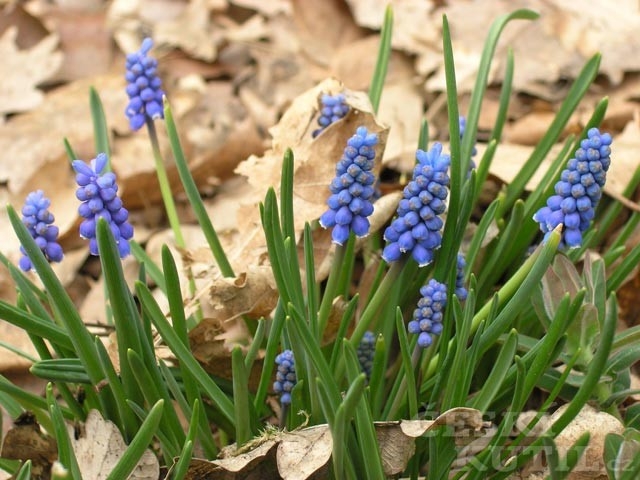 …………………………….